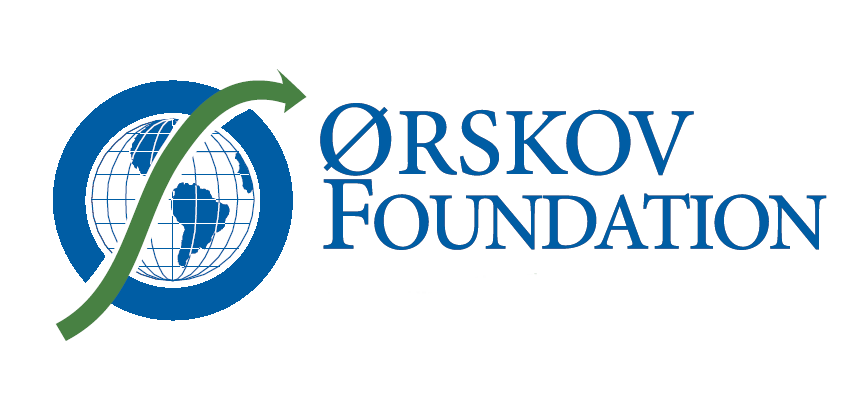 Your name and contact details.We use this information to monitor the gender distribution of applicants and recipients. Details of the University/College where you are registered as a student.The postgraduate qualification for which you are registered.  You must be registered for a Master’s level or higher-level programme of study or research such as a PhD.
Details of the online training for which you seek our support.For grant applications made in 2023, we are giving students the option to apply for either (a) online training without travel, OR (b) for in-person training that requires you to travel. Please clearly indicate which option you apply for.  Note that this will affect the types of costs that you will be eligible for – please consult our guidelines for more details.Information about the organisation which provides the training. This must be different to the university with which you are normally registered.Your motivations for choosing this course.Benefits that you expect to receive from the training.Expected relevance to communities. We only support training that is of relevance to aiding communities in sustainable poverty-alleviation.  We favour students who can provide concrete plans for working with communities, though we appreciate this is not always immediately feasible.    Please describe how your work can benefit communities, and practical steps that you plan in order to achieve this. How much are you applying for from The Orskov Foundation?Amount in Local Currency			Exchange rate			UK Sterling equivalent (£2,500 max)If you are seeking funding from other sources please list them, along with the amounts requested.  We favour applicants who show a commitment to finding other sources of funding.How will the money that you receive be spent? Please give details in this table and explain why it is required to enable your access to online training. Add more rows if necessary.  Please note that the choice of online training or in-person funding affects the eligible types of expenditure. In each case, please consult https://www.orskovfoundation.org/guidelines for details of types of cost that are eligible for funding.Please provide full contact details (including email address) of 2 relevant referees.  One should be supervising your current postgraduate work (e.g. PhD supervisor, MSc course convener); the other should be able to provide details of the training.Referee 1(From your home institute)				Referee 2 (From the training organisation)Please complete all sections of this form.  Your application form must not go over 4 pages.  When you have completed your form, please email it to contact@orskovfoundation.orgExpenditure description, justification, and amount in local currencyNumberPrice (£)Total (£)GRAND TOTALGRAND TOTAL